INFORME DEL 1º.TRIMESTRE DE CURSO 2016-2017APRENDIZAJE AUTÓNOMO POR TAREASCOMPETENCIAS TRABAJADAS EN LAS 289 TAREAS REALIZADAS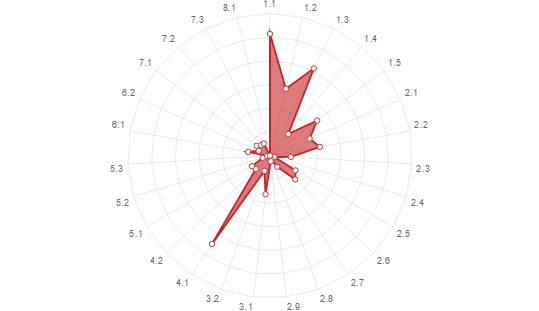 